林第６０３号令和２年９月８日　「しまねの木」認定建築士各位　「しまねの木」認定工務店各位島根県農林水産部長（木材振興室）（公印省略）「しまねの木」活用建築士及び「しまねの木」活用工務店の活用について平素より、本県の県産木材利用の促進にご理解とご協力を賜り、厚く御礼申し上げます。　さて、県では更なる県産木材利用拡大の推進にむけて、この認定制度の内容及び、認定された皆様の情報について広くアピールしていきます。まずは、県ではホームページへ登録名簿を掲載、市町村へは登録名簿の提供及び、集合住宅などの公共建築物における認定建築士・認定工務店の活用をお願いしております。　なお、登録名簿については下記アドレスに掲載しておりますのでご覧ください。https://www.pref.shimane.lg.jp/industry/norin/ringyo/mokuzai/ninteiseido.html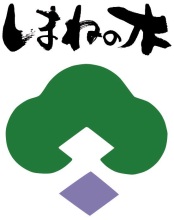 担当：木材振興室　東TEL：0852-22-5168FAX：0852-26-2144E-mail：azuma-yasuyuki@pref.shimane.lg.jp